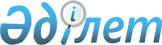 Об определении социально значимых перевозок на внутреннем водном транспорте по городу Уральск на 2018 год
					
			Утративший силу
			
			
		
					Постановление акимата города Уральска Западно-Казахстанской области от 23 февраля 2018 года № 428. Зарегистрировано Департаментом юстиции Западно-Казахстанской области 16 марта 2018 года № 5090. Утратило силу постановлением акимата города Уральска Западно-Казахстанской области от 16 мая 2019 года № 1066
      Сноска. Утратило силу постановлением акимата города Уральска Западно-Казахстанской области от 16.05.2019 № 1066 (вводится в действие со дня первого официального опубликования).
      Руководствуясь Законами Республики Казахстан от 6 июля 2004 года "О внутреннем водном транспорте", от 23 января 2001 года "О местном государственном управлении и самоуправлении в Республике Казахстан", акимат города ПОСТАНОВЛЯЕТ:
      1. Определить социально значимые перевозки пассажиров внутренним водным транспортом в регулярном сообщении, удовлетворяющие потребность населения в перевозках по городу Уральск на 2018 год согласно приложению.
      2. Признать утратившим силу постановление акимата города Уральска от 24 февраля 2017 года №518 "Об определении социально значимых перевозок на внутреннем водном транспорте по городу Уральск на 2017 год" (зарегистрированное в Реестре государственной регистрации нормативных правовых актов за №4725, опубликованное 29 марта 2017 года в Эталонном контрольном банке нормативных правовых актов Республики Казахстан в электронном виде).
      3. Государственному учреждению "Отдел пассажирского транспорта и автомобильных дорог города Уральска" (К.Мухамбеткалиев) обеспечить государственную регистрацию данного постановления в органах юстиции, его официальное опубликование в Эталонном контрольном банке нормативных правовых актов Республики Казахстан и в средствах массовой информации.
      4. Контроль за исполнением настоящего постановления возложить на заместителя акима города Р.Закарина.
      5. Настоящее постановление вводится в действие по истечении десяти календарных дней после дня первого официального опубликования. Социально значимые перевозки пассажиров внутренним водным транспортом в регулярном сообщении, удовлетворяющие потребность населения в перевозках по городу Уральск на 2018 год
					© 2012. РГП на ПХВ «Институт законодательства и правовой информации Республики Казахстан» Министерства юстиции Республики Казахстан
				
      Исполняющий обязанности
акима города

М.Нуржанов
Приложение
к постановлению акимата города
Уральска
от 23 февраля 2018 года
№ 428
№ 
Наименование перевозок
1
город Уральск - садоводческое товарищество "Учужный затон"
2
город Уральск - садоводческое товарищество "Барбастау"